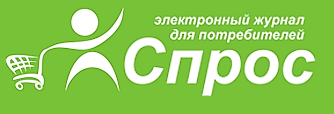 ТЕСТ МОРКОВИ 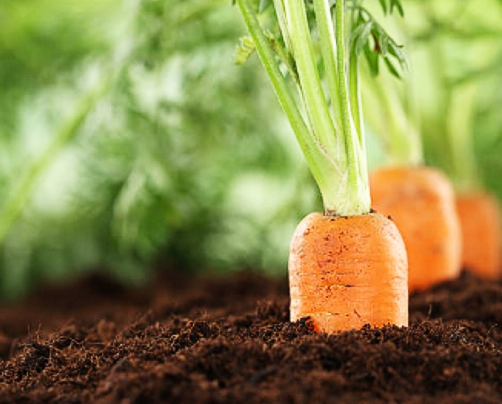 Рассказывать о пользе моркови всё равно, что доказывать, что Земля круглая. Другой вопрос, насколько полезна морковь, которая продается в магазинах и на рынках. Ведь в современном сельском хозяйстве при выращивании овощей широко используются нитраты и пестициды.Мы купили четыре образца моркови отечественного производства. Поскольку исследование проводилось в рамках Соглашения, заключенного между РИПИ и «Комсомольской правдой» Рязани, то три образца наши эксперты приобрели в магазинах Рязани (Глобус Вита, Колхоз «Заветы Ильича», ЗАО «Северка»), а один в Москве (ВкусВилл). Интересно, что морковь Глобус Вита была заявлена производителем как БИО, то есть экологически чистый продукт. Это предстояло проверить в ходе лабораторной экспертизы.Программа исследования состояла из определения содержания нитратов и остаточных количеств пестицидов (всего около 110-ти), а также была проверена маркировка продукции на полноту и достоверность информации.Выводы тестаПо содержанию нитратов все образцы соответствуют существующим нормам.Морковь рязанского производителя Глобус Вита, заявленная как экологически чистая, подтвердила свою безопасность по проверенным показателям.В моркови второго рязанского производителя (Колхоз «Заветы Ильича») выявлены остаточные количества одного разрешенного пестицида в допустимых пределах, что также свидетельствует о безопасности данного образца.А вот в образцах моркови ВкусВилл и ЗАО «Северка», к сожалению, обнаружены пестициды, не разрешенные к применению в РФ.Полная информация (фотографии образцов, факты и ссылка на масштабное исследование образцов в 2016 г., какие пестициды подлежат обязательной проверке при декларировании в РФ, какие нарушения в маркировке были выявлены у образцов в ходе теста) в статье «Морковь и пестициды» на сайте журнала «СПРОС». Алисова Татьяна,пресс-секретарь журнала «СПРОС»+7 (499) 165-56-71, +7 (910) 471-99-90spros@spros-online.ru